David GariffSenior LecturerNational Gallery of ArtImpressionism Beyond FranceThe Low Countries: Holland and BelgiumHOLLANDJOHAN BARTHOLD JONGKIND: 1819-1891ANTON MAUVE: 1838-1888GEORGE HENDRIK BREITNER: 1857-1923ISAAC ISRAËLS: 1865-1934 BELGIUMEMILE CLAUS: 1849-1924 ANNA BOCH: 1848-1936 JAN TOOROP: 1858-1928 JAMES ENSOR: 1860-1949THÉO VAN RYSSELBERGHE: 1862-1926GEORGES LEMMEN: 1865-1916 HENRI EVENEPOEL: 1872-1899 FÉLICIEN ROPS: 1833-1898Recommended Reading:Katharina Van Cauteren, et al., Coming Home, Flemish Art 1880-1930, Tielt (West Flanders), Lannoo Publishers, 2020. David Gariff, et al., Flemish Expressionism A Modernist Vision, Washington, D.C., Kreeger Museum, 2015. 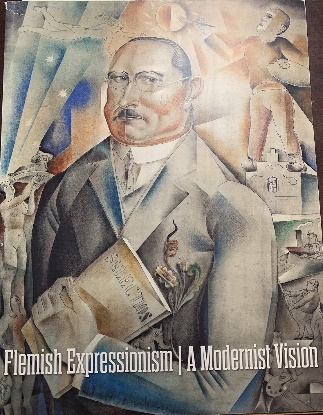 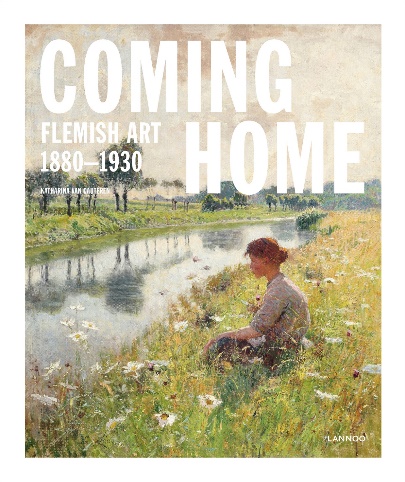 